Hi Year 2,I hope you’ve been enjoying your weekly tasks. Here are your new ones for this week. Take care and stay safe.Lots of loveMiss KennedyMathsPlease follow the link http://whiterosemaths.com/homelearning.year-2/ There are daily lessons, videos to watch and activities to complete. The link can be used for daily Maths lessons. You can also use https://www.bbc.co.uk/bitesize/tags/z7s22sg/year-2-and-p3-lessons  to find a selections of Maths work to complete.EnglishWork your way though the daily English lessons on https://www.bbc.co.uk/bitesize/tags/z7s22sg/year-2-and-p3-lessons Have a look at http://www.ictgames.com/  and https://www.topmarks.co.uk/ for a good selection of English and Maths games to play at home. Science Our Science topic this half term is habitats.This week I would like you to pick up to 12 different animals. Can you research whether the animals are herbivores, carnivores or omnivores? Sort the animals into a Venn diagram like this: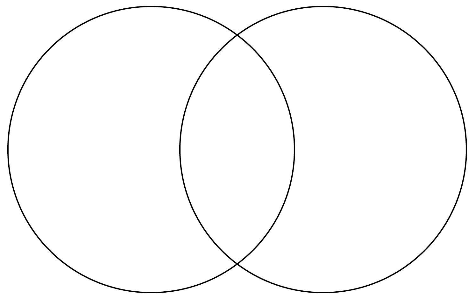 Choose one of the animals from the diagram and create a fact file including the sub-headings appearance, diet and habitat. You could even include a fun fact.HistoryOur topic this half term is ‘Children during World War 2’.This week, I would like you to research The Blitz and create a mind map of all the new information you find. Watch the clips from https://www.bbc.co.uk/teach/school-radio/history-ks2-world-war-2-clips-the-blitz-index/z7qxqp3 and write a diary entry as a child from World War 2. Imagine the air raid siren has gone off and you need to go into an air raid shelter to keep safe. Describe what you can see and hear and how you feel. A few years ago, a programme called ‘Evacuation’ was shown on CBBC. You can watch the episodes on you tube. Here is the link to the first one https://www.youtube.com/watch?v=kRt5Mk6V8Gg D.TResearch the drawings of The Blitz by Henry Moore. Can you create your own version of his work? Maybe have a go at copying one of his first before sketching your own.  MusicHave a look at the website we use for teaching music in school. I know how much you enjoy singing so why not learn a new song at home? https://www.singup.org/singupathomeTwinklhttps://www.twinkl.co.uk/home-learning-hub Follow this link to the home learning hub. It us updated daily with new activities. Why not have a go at practising your handwriting or spelling the Year 2 common exception words. Have a look, I’m sure you’ll find something you will like. 